Name of Journal: World Journal of Gastrointestinal EndoscopyManuscript NO: 59638Manuscript Type: OPINION REVIEWDilation assisted stone extraction for complex biliary lithiasis: Technical aspects and practical principlesGrande G et al. New insights on complex CBD stonesGiuseppe Grande, Silvia Cocca, Helga Bertani, Angelo Caruso, Flavia Pigo', Santi Mangiafico, Salvatore Russo, Marinella Lupo, Graziella Masciangelo, Paolo Cantu', Raffaele Manta, Rita ConigliaroGiuseppe Grande, Silvia Cocca, Helga Bertani, Angelo Caruso, Flavia Pigo', Santi Mangiafico, Salvatore Russo, Marinella Lupo, Graziella Masciangelo, Rita Conigliaro, Gastroenterology and Digestive Endoscopy Unit, Azienda Ospedaliero Universitaria di Modena, Modena 41126, ItalyPaolo Cantu', Gastroenterology and Endoscopy Unit, Department of Pathophysiology and Transplantation, Fondazione IRCCS Ca’ Granda, Ospedale Maggiore Policlinico and Università degli Studi di Milano, Milano 20122, ItalyRaffaele Manta, Gastroenterology and Digestive Endoscopy Unit, General Hospital of Perugia, Perugia 06129, ItalyAuthor contributions: Grande G and Conigliaro R conceived and designed the study; Grande G, Caruso A, Bertani H, Manta R, and Mangiafico S equally contributed to each topic of the project; Pigo F, Marocchi M, Cantù P, Russo S, Lupo M, and Masciangelo G contributed to the analytic tools and bibliography research; Grande G and Cocca S analyzed the data and wrote the manuscript; Caruso A and Mangiafico S revised the figures; All authors have read and approved the final manuscript.Corresponding author: Giuseppe Grande, MD, Staff Physician, Gastroenterology and Digestive Endoscopy Unit, Azienda Ospedaliero Universitaria di Modena, Via Pietro Giardini 1355, Modena 41126, Italy. grande.giuseppe@aou.mo.itReceived: September 21, 2020Revised: December 27, 2020Accepted: January 22, 2021Published online: AbstractCommon bile duct stones are frequently diagnosed worldwide and are one of the main indications for endoscopic retrograde cholangio-pancreatography. Endoscopic sphincterotomy (EST) has been used for the removal of bile duct stones for the past 40 years, providing a wide opening to allow extraction. Up to 15% of patients present with complicated choledocholithiasis. In this context, additional therapeutic approaches have been proposed such as endoscopic mechanical lithotripsy, intraductal or extracorporeal lithotripsy, or endoscopic papillary large balloon dilation (EPLBD). EPLBD combined with EST was introduced in 2003 to facilitate the passage of large or multiple bile duct stones using a balloon greater than 12 mm in diameter. EPLBD without EST was introduced as a simplified technique in 2009. Dilation-assisted stone extraction (DASE) is the combination of two techniques: EPLBD and sub-maximal EST. Several studies have reported this technique as safe and effective in patients with large bile duct stones, without any increased risk of adverse events such as pancreatitis, bleeding, or perforation. Nevertheless, it is difficult to analyze the outcomes of DASE because there are no standard techniques and definitions between studies. The purpose of this paper is to provide technical guidance and specific information about the main issues regarding DASE, based on current literature and daily clinical experience in biliary referral centers.Key Words: Dilation-assisted stone extraction; Endoscopic papillary large balloon dilation; Macrolithiasis; Difficult choledochiolithiasis; Stone treatment; Common bile duct stones; Endoscopic retrograde cholangiopancreatographyGrande G, Cocca S, Bertani H, Caruso A, Pigo' F, Mangiafico S, Russo S, Lupo M, Masciangelo G, Cantu' P, Manta R, Conigliaro R. Dilation assisted stone extraction for complex biliary lithiasis: Technical aspects and practical principles. World J Gastrointest Endosc 2021; In pressCore Tip: This narrative and practical review has been written to clarify some issues and key points regarding the treatment of difficult common bile duct stone using dilation assisted stone extraction technique.INTRODUCTIONBile duct stones most frequently result from the migration of gallstones from the gallbladder into the biliary tree. Common bile duct (CBD) stones are the main indication for endoscopic retrograde cholangiopancreatography (ERCP), which has transformed bile duct stone removal from a major operation to a minimally invasive procedure. The success rate is from 85% to 95%[1,2]. A critical step to obtaining successful stone extraction is to provide an adequate opening for the stones that are to be removed by endoscopic sphincterotomy alone, endoscopic papillary balloon dilation (EPBD) alone, or a combination of both[1]. In more than 90% of cases, conventional treatment is based on endoscopic sphincterotomy (EST) with stone extraction using a Fogarty balloon catheter or Dormia-type basket. Difficulties in stone extraction may be due to the stone(s) being too large to pass through the intrapancreatic portion of the bile duct or the biliary sphincterotomy site[3]. This could occur in a small number of cases, approximately 5%-10%, in which the conventional treatment is not enough to obtain the complete removal of the stone, known as “complex” lithiasis[1,4]. The most complete definition of "complex" lithiasis includes the presence of multiple (10 or more) or large stones (with a diameter ≥ 15 mm, called macrolithiasis), anatomical conditions such as strictures, sigmoid-shaped CBD, disproportion between the size of distal bile duct and the stone (difference greater than 2 mm), post-surgical altered anatomy, duodenal stenosis, peri ampullary diverticula (PAD), and difficult access to the major papilla[1,5]. In the past, the established approach to fragment “complex lithiasis” was mechanical lithotripsy (ML), a technique introduced and described for the first time in 1985 by Riemann et al[6]; it requires the use of a large basket to trap the stone, a crank handle is then used to apply tension to the wires and to crush the stone against a metal sheath[6,7]. Other commonly used techniques are: extracorporeal shock wave lithotripsy, cholangioscopy-assisted electrohydraulic or laser lithotripsy, plastic ore self-expanding metal stent (SEMS) placement, and endoscopic papillary large balloon dilation (EPLBD) also known as dilation assisted stone extraction (DASE)[2,3,8,9].Almost all endoscopists who deal with the biliary tract have a clear understanding of the difficulties and frustration resulting from the failure to extract large stones through the papilla, despite maximal EST extended until duodenal fold. The concept behind DASE technique lies in the enlargement of the papillary section to an extent that allows large stones to pass through and out in the duodenum, even without their fragmentation. The first systematic experience of EPLBD was observed in 2003 by Ersoz et al[10], who applied this technique in 58 patients in whom endoscopic sphincterotomy and standard basket/balloon extraction were unsuccessful in the removal of CBD stones. EST followed by dilatation of the ampulla and distal bile duct with a large-diameter esophageal/pyloric type pneumatic balloon (10-20 mm) was effective in the clearance of large bile duct stones (15-28 mm) in 95% of patients. The purpose was to allow easy removal of the stones by making the distal bile duct more adaptable and shaped.Complications occurred in nine patients (15.5%), including cholangitis and mild pancreatitis in 3% of patients and bleeding in 9%[10]. Since then, this technique has spread rapidly all over the world, experiencing more or less use, due in part to technical variations, and due to the production of dedicated devices. Global interest in EPLBD procedure was demonstrated by publication of numerous articles, reviews, meta-analyses, randomized controlled trials (RCTs), and guidelines from the main endoscopy associations.The aim of this paper is to provide technical features and practical advice both from updated literature and daily experience of our biliary referral center, in which more than 25 DASE procedures are performed each year.INDICATIONS OF DILATION ASSISTED STONE EXTRACTIONASGE and ESGE recommend limited sphincterotomy combined with endoscopic papillary large-balloon dilation as the first-line approach to remove difficult CBD stones[1,2]. The complete stone clearance rate in all sessions of the DASE procedure ranges from 70% to 97.5%, with an overall complication rate of 12%, based on published clinical series and trials[2,3,5,11]. When reviewing the published literature, we need to consider the heterogeneity of the reported data, particularly the dimension of the biliary stones that are being removed and the extension of the biliary sphincterotomy. Many studies, for example, include stones from 10 mm upwards, while others consider only biliary stones wider than 13-15 mm. In the latter group, the efficacy of DASE in the clearance of the biliary tract is higher than EST alone, as shown by an RCT published on 2017. In this study, CBD stone clearance was achieved in 74% of patients in the EST group and in 96.1% of patients in the endoscopic sphincterotomy plus large-balloon dilation group. As reported, EST was complete in both groups and not partial, as usually occurs in the classic DASE technique described[12]. Another meta-analysis of 18 studies with 2789 patients showed that the efficacy and safety of DASE was superior to those of EST for the removal of large CBD stones, both across all ERCP sessions (odds ratio [OR]: 2.68) and during the first ERCP session (88% vs 79% in the EST group). Moreover, less mechanical lithotripsy and shorter procedure times are needed after DASE to manage large stones, with a significantly lower incidence of adverse events (OR: 0.63)[13]. Based on these findings, ESGE and ASGE guidelines published in 2019 recommend sphincterotomy combined with EPLBD as first-line therapy to remove difficult CBD stones[1,2]. Another possible use for DASE is the treatment of lithiasis recurrence, previously approached with EST, a scenario in which a further enlargement of the sphincterotomy could be associated with an increased risk of bleeding and perforation[14].PROCEDURAL TECHNIQUEAs in standard procedures, before starting with the dilation, a guide wire is placed in the bile duct through the papilla major, under fluoroscopic monitoring, and after cholangiography; then a sphincterotomy is performed over the guide wire. When a physician is considering dilation assisted stone extraction, the extent of the sphincterotomy should not be too limited as the safety of the technique likely depends on at least partially severing the sphincter muscle. At this point, to get a better view of the radiological anatomy of the biliary tree, it is strongly advised to perform a high-pressure cholangiography using a Fogarty catheter, to exclude suspicion of distal bile duct tight stricture before starting with dilation. The best-selling biliary catheters for pneumatic dilation are wire-guided, with a balloon length from 3 to 5.5 cm and variable diameters (10 to 20 mm). They are compatible with 3.2 mm working channel endoscopes and 3.8 mm working channel duodenoscope and have embedded platinum/indium radio-opaque markers to facilitate balloon placement using fluoroscopy. From the DASE technique literature, nuances of the technique, including positioning of the balloon, and duration and size of balloon dilation are still not certain. Some authors recommend positioning the balloon across the papilla leaving more than one-half of its length on the duodenal side, although this advice results primarily from subjective experience. Other authors propose pushing the biliary stones upward before proceeding with the inflation phase, to minimize the risk of traumatic damage caused by their “crushing” between the balloon and the choledocic wall, while others recommend positioning more than one-half of the balloon inside the bile duct to exploit the pneumatic compressive action to break, at least partially, the biliary stones[4,15,16]. These are a few examples of how there is not uniform agreement on the DASE technique in the literature. From our experience, we found that fragmenting the stones or moving them proximally is not fundamental, since the placement of the dilating balloon, even deflated, is enough to do it. Once the balloon is positioned so its midpoint is on the papillary sphincter, it should be inflated with a dilute contrast medium, which allows fluoroscopic monitoring. Gradual and slow inflation under endoscopic and fluoroscopic monitoring is recommended (“step-by-step” technique) to prevent the “watermelon seed” effect. It may be necessary to put either traction or inward pressure on the balloon catheter to maintain its position during inflation. Once the target pressure has been reached, inflation should be maintained for 30-60 s until the balloon waist disappears or better until the stenosis gradually reaches the diameter suitable for the removal of the stones. If there is residual waist formation or extensive longitudinal narrowing of the balloon, even when the maximum pressure target has been reached, it is not recommended to inflate more; at least until checking the papilla to exclude complications. Then, if the initial balloon diameter is felt to be too small, a second inflation using a larger diameter balloon can be performed. It has been reported in the literature that the balloon waist persistence could be caused by scar tissue on the papilla, causing higher incidence of perforation. The gradual application of balloon pressure in patients with long-standing large bile duct stones is suggested to prevent sudden tearing of the ampullary roof reducing the incidence of traumatic wall damage[4,15,17,18]. After the dilation phase, a standard retrieval balloon or basket may be used to pull down the stones. At the end, high-pressure cholangiography should be performed to check CBD clearance and exclude complications (Figure 1). Of note, pneumatic dilation is considered a painful procedure and should be performed under deep sedation or general anesthesia.SPHINCTEROTOMY YES OR NO?At the beginning, DASE procedure was performed after a complete EST, to reduce the incidence of acute post ERCP pancreatitis (PEP), a complication reported as being more frequent in patients undergoing EPBD instead of EST alone[19-21]. However, data from more recent studies do not seem to confirm this evidence[17,22,23].In 2009, Jeong et al[24] showed that large-balloon sphincteroplasty (LBS) without EST is safe in patients with large bile duct stones, although with a lower efficacy; the complete duct clearance by LBS alone without mechanical lithotripsy was achieved in 76.3% of patients, while complete stone retrieval was achieved by LBS alone in the first session in 65.8% of patients[24]. The latest trial published by Kogure et al[25], involving 171 patients (all over 60-years-old) across 19 Japanese centers, asserts that EPLBD without EST is significantly more effective than EST alone for the removal of large (≥ 10 mm) CBD stones in a single session. No difference in adverse events (AEs) were recorded[25].An "intermediate" approach proposed by Kim and colleagues was that pneumatic dilation has to be preceded by a minor (less than half) EST made from the orifice of the papilla proximally but not extended beyond the horizontal fold or the transverse fold of the papilla. The rationale for this approach in that the subsequent pneumatic dilation could spread the tension stress on the biliary side more that on the pancreatic one, reducing risk of PEP as well as bleeding and perforation, whereas the overall success rate was not affected[26] (Table 1).Subsequent studies and meta-analyses have shown contradictory results in terms of efficacy and safety of DASE preceded or not by EST[4,25,27–29]. Of note, few studies have investigated Oddi’s sphincter (SO) function after EPLBD procedure: Cheon et al[30] performed endoscopic manometric studies on 86 patients before and after the EBPLD, and found that dilation procedure resulted in significative and prolonged loss of SO function after 1 wk and 1 year, irrespective of the association with or without EST[30]. To date, the European, American and Japanese guidelines recommend, among patients with large or difficult-to-remove bile duct stones, to choose limited EST followed by large balloon dilation over EST alone. The approach of EPLBD without EST should be limited to patients with coagulopathies and in those who have previously undergone sphincterotomy[1,2,31].BALLOON DIAMETER AND DILATION TIMEBiliary catheters for pneumatic dilation are wire-guided, with a balloon length from 3 to 5.5 cm and diameters from 10 to 20 mm. The choice of the balloon type and the diameters to be reached must be carefully evaluated by radiological images review pre-ERCP and cholangiography during the procedure. The final diameter of the balloon shouldn’t exceed the diameter of the distal bile duct (even in case of larger stone), then it should be gradually and slowly pressurized using contrast medium injection according to the corresponding atmosphere reported by the manufacturer’s instructions, until waist disappearance. Final balloon dilation should be maintained no more than 30-60 s or better until the stenosis gradually gives way. Indeed, in a recent multicentric trial involving 1920 patients, Meng et al[32] showed that the rate of PEP was significantly higher in the case of dilation time longer than 180 s[32].Distal CBD stricture or small extrahepatic duct size should be considered contraindications to DASE. Therefore, it is necessary to exclude, beyond any reasonable doubt, the presence of unknown or misdiagnosed pre-papillary tight and uncompressible stricture. For this purpose, it could be useful to acquire cholangiography images from various perspectives moving the radiological arch or the operating bed and checking carefully also the portion of the CBD that usually hides behind the duodenoscope. In a large study, Park et al[15] analyzed AEs following DASE according to severity and reported that perforation occurred when no obvious distal CBD stricture was identified and when there was discrepancy between distal CBD and balloon diameter. Moreover, the rate of severe-to-fatal AEs was higher when balloons larger than 15 mm were used to dilate the CBD[18].CLINICAL AND ECONOMICAL ADVANTAGES OF DASESome RCTs have investigated the economic advantages of the DASE technique compared to EST alone. The study of Teoh et al[33] showed that the cost of hospitalization was significantly lower in the DASE group ($5025 vs $6005)[33]. Another study confirmed this data, showing the duration of admission was significantly shorter in the DASE group (10.5 ± 6.6 d) than in the EST group (14.9 ± 7.8 d)[34]. Concerning the average cost of the devices used during endoscopic procedures, Karsenti et al[12] did not show substantial differences between the DASE group (€449) and the EST alone group (€447)[12]. Finally, an observational study by Itoi et al[35] showed in a group of 101 patients that total procedure time and fluoroscopy time in the DASE group were significantly shorter than those of the EST group (32 and 13 min vs 40 and 22 min)[35].The limitations of most of these data are heterogeneity in cost evaluation and variation in study populations, trial design, and operator techniques; therefore, their clinical impact must be considered with caution.COMPLICATIONSBleedingLiterature review shows that DASE-related bleeding is statistically less frequent than occurs in patients treated with EST alone[13,17]. This was confirmed in a recent meta-analysis, which highlighted how post-ERCP bleeding is significantly more frequent in patients treated with complete EST compared to DASE (3.4% vs 1.9%, P = 0.02)[28]. Of note, the systematic review by Kim and colleagues published in 2013 showed that bleeding related to maximal EST and papillary large balloon dilatation was slightly higher in respect to patients treated with EST alone, whereas there were no differences between patients treated with papillary dilation combined with partial or no EST[27]; these data proved once again that bleeding is strictly related to sphincterotomy and its extension. Many studies have established that liver cirrhosis, uncontrolled coagulopathies, ongoing anti-platelet drugs, stones larger than 16 mm and maximal EST are risk factors for bleeding in patients undergoing to DASE[2,4,15]. In case of DASE-related bleeding, hemostasis can be achieved using standard techniques (adrenaline, clips, SEMS) or inflating again the balloon across the papilla up to 60-180 s, in order to obtain vessel compression and stop blood flow[36-40].PerforationAlthough it has been demonstrated that patients undergoing DASE are not at increased risk of perforation[15,41], a strict and careful radiological evaluation is necessary before and during ERCP procedure. The most serious AE after EPLBD is perforation. Fortunately, this complication is rare, and most cases were described as Stapfer type II (papillary) and type III (bile duct) perforations[15,42,43]. Expert opinion and published studies underlie the presence of unrevealed distal CBD stricture as well as the use of balloons larger than 15 mm are associated with an increased risk of perforation[15,18,42]. Fluoroscopic evaluation of pre-papillary tract during ERCP could be extremely tricky. Many factors can mask a short and hidden stricture like the overlapping of endoscope and distal CBD, the inability to obtain a high-pressure cholangiography with Fogarty catheter of the distal CBD tract, and the physiological narrowing of its intrapancreatic tract. To overcome these issues, it may be useful to move the radiological arch to obtain images in different projections, eventually pushing the instrument in long position or inflating the balloon toward the papillary orifice before contrast injection (Figure 2). The incidence of perforation has been reported in patients undergoing DASE ranging from 0.4 to 1.4%[15,40,43]. If the injury is promptly recognized, conservative management should be undertaken placing SEMS (with anti-migration shape) across the leak and naso-biliary drainage, minimizing the contact between bile fluid and the damaged wall.Acute pancreatitisHistorically, PEP is considered the most frequent complication in patients undergoing sphincteroplasty (also named endoscopic papillary balloon dilation -EPBD) even more than EST. The most likely explanation is that papillary oedema, due to pneumatic trans-papillary dilation and tissue stress, causes local compartment syndrome and subsequent outflow obstruction of pancreatic fluids. Nevertheless, a systematic review by Liao et al[22] showed that only short EPBD duration (< 60 s) was associated with a higher PEP incidence compared with EST (OR: 3.87, 95% confidence interval [CI]: 1.08–13.84), while long (> 60 s) EPBD was not (OR: 1.14, 95%CI: 0.56–2.35)[23]. Also, the latest ESGE guidelines recommend performing EPBD using an 8 mm balloon after limited EST, keeping it inflated for at least 2 min after waist disappearance. Moreover, the placement of pancreatic stent should be considered in case of papillary balloon dilation not preceded by limited EST[23,44]. While severe pancreatitis was an early concern with DASE, afterward the rates have proven to be low; the hypothesis is that the sphincterotomy with partial section of Oddi’s muscle fibers on the biliary side, could direct the tension caused by the inflated pneumatic balloon toward the top, reducing tissue stress on pancreatic side[44–46]. Additional PEP prevention should include the use of NSAIDs (i.e. rectal Indomethacin) and adequate intravenous fluids administration, especially in those with virgin papilla[11,46]. Prophylactic pancreatic stent should also be placed in selected patients at high risk for PEP, and in case of difficult biliary cannulation or inadvertent guidewire insertion/ opacification of the pancreatic duct[23,44].PARTICULAR CASESParavaterian diverticulumThe presence of PAD, especially when the papilla is located inside or on the edge of it (PAD types I and II), increases the difficulty to perform a wide EST required for stone passage through the papillary orifice. Some factors that limit the extension of biliary sphincterotomy in presence of a PAD are: the duodenal sprain, the dislocation of the papillary sphincter, and the thin diverticular wall. In these cases, DASE has proven to be a safe and effective technique, as reported in a large cohort of patients by Zulli et al[47] in which a complete clearance of the biliary tract was obtained in 96% of cases and with mild or moderate complication in 10%[47]. Due to diverticular compression of the distal bile duct, the balloon choice should be carefully done (not greater than diverticular neck in case of PAD type 1) and the balloon should be inflated progressively, under fluoroscopic and endoscopic view, until the first target is reached.Altered anatomyTreatment of choledocolithiasis is challenging in patients with surgically altered anatomy of the bilio-digestive system. A step-by-step approach is necessary for successful endoscopic management of bile duct stones[48]. The most complex phases of ERCP procedure are the intubation to the afferent limb, biliary cannulation, ampullary intervention, and stone extraction. In the case of Billroth II reconstruction, the major papilla (usually located in the reverse position) could be reached using a duodenoscope as first option, then either therapeutic gastroscope, pediatric colonoscope or device-assisted enteroscope as second choices. For biliary sphincterotomy, different techniques could be adopted using rotatable sphinctertome, free hand kindle knife or stent assisted kindle knife, but all these increases the risk of adverse events even in experienced hands. Although data are still limited, some research and patient series report that DASE has proved to be easy, safe and effective, with complication rates comparable to those found in patients with preserved anatomy[11,49,50] (Figure 3). DASE treatment has also been used in patients with Roux-en-Y reconstruction; nevertheless, considerable technical expertise is often required especially to reach the papilla of Vater using enteroscopes or laparoscopic assistance[48]. Due to the small number of patients studied in this group, there is not enough evidence in the literature to consider DASE procedure the standard practice. This may change in the coming years due to the greater number of Roux-en-Y reconstructions performed after gastric surgery.CONCLUSIONCurrently, DASE represents the first line technique in the treatment of macrolithiasis of the CBD. Its global effectiveness has been reported as comparable or superior to EST for retrieval of CBD stones. In addition, DASE resulted in a reduced need for mechanical lithotripsy, a lower incidence of morbidity rate, and adverse events. Furthermore, procedural duration and cost in endotherapy devices used for ERCP tends to be significantly lower. This treatment is also reproducible, and does not compromise any further therapeutic attempts. To maximize its effectiveness and to reduce complications, the essential aspects are a careful evaluation of the biliary tree, the choice of the balloon size, and the respect of inflation times.ACKNOWLEDGEMENTSAcknowledgments and special thanks to Melissa Breunig for the revision of the English text.REFERENCES1 Manes G, Paspatis G, Aabakken L, Anderloni A, Arvanitakis M, Ah-Soune P, Barthet M, Domagk D, Dumonceau JM, Gigot JF, Hritz I, Karamanolis G, Laghi A, Mariani A, Paraskeva K, Pohl J, Ponchon T, Swahn F, Ter Steege RWF, Tringali A, Vezakis A, Williams EJ, van Hooft JE. Endoscopic management of common bile duct stones: European Society of Gastrointestinal Endoscopy (ESGE) guideline. Endoscopy 2019; 51: 472-491 [PMID: 30943551 DOI: 10.1055/a-0862-0346]2 ASGE Standards of Practice Committee, Buxbaum JL, Abbas Fehmi SM, Sultan S, Fishman DS, Qumseya BJ, Cortessis VK, Schilperoort H, Kysh L, Matsuoka L, Yachimski P, Agrawal D, Gurudu SR, Jamil LH, Jue TL, Khashab MA, Law JK, Lee JK, Naveed M, Sawhney MS, Thosani N, Yang J, Wani SB. ASGE guideline on the role of endoscopy in the evaluation and management of choledocholithiasis. Gastrointest Endosc 2019; 89: 1075-1105.e15 [PMID: 30979521 DOI: 10.1016/j.gie.2018.10.001]3 Testoni PA, Mariani A, Aabakken L, Arvanitakis M, Bories E, Costamagna G, Devière J, Dinis-Ribeiro M, Dumonceau JM, Giovannini M, Gyokeres T, Hafner M, Halttunen J, Hassan C, Lopes L, Papanikolaou IS, Tham TC, Tringali A, van Hooft J, Williams EJ. Papillary cannulation and sphincterotomy techniques at ERCP: European Society of Gastrointestinal Endoscopy (ESGE) Clinical Guideline. Endoscopy 2016; 48: 657-683 [PMID: 27299638 DOI: 10.1055/s-0042-108641]4 Haseeb A, Freeman ML. Endoscopic Papillary Large Balloon Dilation Versus Endoscopic Sphincterotomy for Treatment of Bile Duct Stones. Curr Treat Options Gastroenterol 2019; 17: 221-230 [PMID: 30945095 DOI: 10.1007/s11938-019-00234-5]5 Franzini T, Moura RN, Bonifácio P, Luz GO, de Souza TF, Dos Santos MEL, Rodela GL, Ide E, Herman P, Montagnini AL, D'Albuquerque LAC, Sakai P, de Moura EGH. Complex biliary stones management: cholangioscopy versus papillary large balloon dilation - a randomized controlled trial. Endosc Int Open 2018; 6: E131-E138 [PMID: 29399609 DOI: 10.1055/s-0043-122493]6 Riemann JF, Seuberth K, Demling L. Mechanical lithotripsy of common bile duct stones. Gastrointest Endosc 1985; 31: 207-210 [DOI: 10.1016/S0016-5107(85)72047-0]7 Leung JW, Tu R. Mechanical lithotripsy for large bile duct stones. Gastrointest Endosc 2004; 59: 688-690 [PMID: 15114312 DOI: 10.1016/s0016-5107(04)00174-9]8 Kedia P, Tarnasky PR. Endoscopic Management of Complex Biliary Stone Disease. Gastrointest Endosc Clin N Am 2019; 29: 257-275 [PMID: 30846152 DOI: 10.1016/j.giec.2018.11.004]9 Park CH, Park SW, Nam E, Jung JH, Jo JH. Comparative efficacy of stents in endoscopic ultrasonography-guided peripancreatic fluid collection drainage: A systematic review and network meta-analysis. J Gastroenterol Hepatol 2020; 35: 941-952 [PMID: 31881097 DOI: 10.1111/jgh.14960]10 Ersoz G, Tekesin O, Ozutemiz AO, Gunsar F. Biliary sphincterotomy plus dilation with a large balloon for bile duct stones that are difficult to extract. Gastrointest Endosc 2003; 57: 156-159 [PMID: 12556775 DOI: 10.1067/mge.2003.52]11 Kim TH, Kim JH, Seo DW, Lee DK, Reddy ND, Rerknimitr R, Ratanachu-Ek T, Khor CJ, Itoi T, Yasuda I, Isayama H, Lau JY, Wang HP, Chan HH, Hu B, Kozarek RA, Baron TH. International consensus guidelines for endoscopic papillary large-balloon dilation. Gastrointest Endosc 2016; 83: 37-47 [PMID: 26232360 DOI: 10.1016/j.gie.2015.06.016]12 Karsenti D, Coron E, Vanbiervliet G, Privat J, Kull E, Bichard P, Perrot B, Quentin V, Duriez A, Cholet F, Subtil C, Duchmann JC, Lefort C, Hudziak H, Koch S, Granval P, Lecleire S, Charachon A, Barange K, Cesbron EM, De Widerspach A, Le Baleur Y, Barthet M, Poincloux L. Complete endoscopic sphincterotomy with vs. without large-balloon dilation for the removal of large bile duct stones: randomized multicenter study. Endoscopy 2017; 49: 968-976 [PMID: 28753698 DOI: 10.1055/s-0043-114411]13 Dong SQ, Singh TP, Zhao Q, Li JJ, Wang HL. Sphincterotomy plus balloon dilation versus sphincterotomy alone for choledocholithiasis: a meta-analysis. Endoscopy 2019; 51: 763-771 [PMID: 30786316 DOI: 10.1055/a-0848-8271]14 Paspatis GA, Paraskeva K, Vardas E, Papastergiou V, Tavernaraki A, Fragaki M, Theodoropoulou A, Chlouverakis G. Long-term recurrence of bile duct stones after endoscopic papillary large balloon dilation with sphincterotomy: 4-year extended follow-up of a randomized trial. Surg Endosc 2017; 31: 650-655 [PMID: 27317037 DOI: 10.1007/s00464-016-5012-9]15 Park SJ, Kim JH, Hwang JC, Kim HG, Lee DH, Jeong S, Cha SW, Cho YD, Kim HJ, Kim JH, Moon JH, Park SH, Itoi T, Isayama H, Kogure H, Lee SJ, Jung KT, Lee HS, Baron TH, Lee DK. Factors predictive of adverse events following endoscopic papillary large balloon dilation: results from a multicenter series. Dig Dis Sci 2013; 58: 1100-1109 [PMID: 23225136 DOI: 10.1007/s10620-012-2494-8]16 Xu L, Kyaw MH, Tse YK, Lau JY. Endoscopic sphincterotomy with large balloon dilation versus endoscopic sphincterotomy for bile duct stones: a systematic review and meta-analysis. Biomed Res Int 2015; 2015: 673103 [PMID: 25756050 DOI: 10.1155/2015/673103]17 Tringali A, Rota M, Rossi M, Hassan C, Adler DG, Mutignani M. A cumulative meta-analysis of endoscopic papillary balloon dilation versus endoscopic sphincterotomy for removal of common bile duct stones. Endoscopy 2019; 51: 548-559 [PMID: 30727009 DOI: 10.1055/a-0818-3638]18 Lee GH, Yang MJ, Kim JH, Hwang JC, Yoo BM, Lee DK, Jang SI, Lee TH, Park SH, Park JS, Jeong S, Lee DH. Balloons larger than 15 mm can increase the risk of adverse events following endoscopic papillary large balloon dilation. J Gastroenterol Hepatol 2019; 34: 1450-1453 [PMID: 31157459 DOI: 10.1111/jgh.14749]19 Baron TH, Harewood GC. Endoscopic balloon dilation of the biliary sphincter compared to endoscopic biliary sphincterotomy for removal of common bile duct stones during ERCP: a metaanalysis of randomized, controlled trials. Am J Gastroenterol 2004; 99: 1455-1460 [PMID: 15307859 DOI: 10.1111/j.1572-0241.2004.30151.x]20 Disario JA, Freeman ML, Bjorkman DJ, Macmathuna P, Petersen BT, Jaffe PE, Morales TG, Hixson LJ, Sherman S, Lehman GA, Jamal MM, Al-Kawas FH, Khandelwal M, Moore JP, Derfus GA, Jamidar PA, Ramirez FC, Ryan ME, Woods KL, Carr-Locke DL, Alder SC. Endoscopic balloon dilation compared with sphincterotomy for extraction of bile duct stones. Gastroenterology 2004; 127: 1291-1299 [PMID: 15520997 DOI: 10.1053/j.gastro.2004.07.017]21 Freeman ML, DiSario JA, Nelson DB, Fennerty MB, Lee JG, Bjorkman DJ, Overby CS, Aas J, Ryan ME, Bochna GS, Shaw MJ, Snady HW, Erickson RV, Moore JP, Roel JP. Risk factors for post-ERCP pancreatitis: a prospective, multicenter study. Gastrointest Endosc 2001; 54: 425-434 [PMID: 11577302 DOI: 10.1067/mge.2001.117550]22 Liao WC, Tu YK, Wu MS, Wang HP, Lin JT, Leung JW, Chien KL. Balloon dilation with adequate duration is safer than sphincterotomy for extracting bile duct stones: a systematic review and meta-analyses. Clin Gastroenterol Hepatol 2012; 10: 1101-1109 [PMID: 22642953 DOI: 10.1016/j.cgh.2012.05.017]23 Testoni PA, Mariani A, Giussani A, Vailati C, Masci E, Macarri G, Ghezzo L, Familiari L, Giardullo N, Mutignani M, Lombardi G, Talamini G, Spadaccini A, Briglia R, Piazzi L; SEIFRED Group. Risk factors for post-ERCP pancreatitis in high- and low-volume centers and among expert and non-expert operators: a prospective multicenter study. Am J Gastroenterol 2010; 105: 1753-1761 [PMID: 20372116 DOI: 10.1038/ajg.2010.136]24 Jeong S, Ki SH, Lee DH, Lee JI, Lee JW, Kwon KS, Kim HG, Shin YW, Kim YS. Endoscopic large-balloon sphincteroplasty without preceding sphincterotomy for the removal of large bile duct stones: a preliminary study. Gastrointest Endosc 2009; 70: 915-922 [PMID: 19647241 DOI: 10.1016/j.gie.2009.04.042]25 Kogure H, Kawahata S, Mukai T, Doi S, Iwashita T, Ban T, Ito Y, Kawakami H, Hayashi T, Sasahira N, Kubota K, Togawa O, Kato H, Okabe Y, Matsubara S, Yagioka H, Saito T, Nakai Y, Isayama H. Multicenter randomized trial of endoscopic papillary large balloon dilation without sphincterotomy versus endoscopic sphincterotomy for removal of bile duct stones: MARVELOUS trial. Endoscopy 2020; 52: 736-744 [PMID: 32299114 DOI: 10.1055/a-1145-3377]26 Kim TH, Oh HJ, Lee JY, Sohn YW. Can a small endoscopic sphincterotomy plus a large-balloon dilation reduce the use of mechanical lithotripsy in patients with large bile duct stones? Surg Endosc 2011; 25: 3330-3337 [PMID: 21533521 DOI: 10.1007/s00464-011-1720-3]27 Kim JH, Yang MJ, Hwang JC, Yoo BM. Endoscopic papillary large balloon dilation for the removal of bile duct stones. World J Gastroenterol 2013; 19: 8580-8594 [PMID: 24379575 DOI: 10.3748/wjg.v19.i46.8580]28 de Clemente Junior CC, Bernardo WM, Franzini TP, Luz GO, Dos Santos MEL, Cohen JM, de Moura DTH, Marinho FRT, Coronel M, Sakai P, de Moura EGH. Comparison between endoscopic sphincterotomy vs endoscopic sphincterotomy associated with balloon dilation for removal of bile duct stones: A systematic review and meta-analysis based on randomized controlled trials. World J Gastrointest Endosc 2018; 10: 130-144 [PMID: 30147845 DOI: 10.4253/wjge.v10.i8.130]29 Kuo CM, Chiu YC, Liang CM, Wu CK, Lu LS, Tai WC, Kuo YH, Wu KL, Chuah SK, Kuo CH. The efficacy of limited endoscopic sphincterotomy plus endoscopic papillary large balloon dilation for removal of large bile duct stones. BMC Gastroenterol 2019; 19: 93 [PMID: 31215401 DOI: 10.1186/s12876-019-1017-x]30 Cheon YK, Lee TY, Kim SN, Shim CS. Impact of endoscopic papillary large-balloon dilation on sphincter of Oddi function: a prospective randomized study. Gastrointest Endosc 2017; 85: 782-790.e1 [PMID: 27597425 DOI: 10.1016/j.gie.2016.08.031]31 Itoi T, Ryozawa S, Katanuma A, Okabe Y, Kato H, Horaguchi J, Tsuchiya T, Gotoda T, Fujita N, Yasuda K, Igarashi Y, Fujimoto K; Japan Gastroenterological Endoscopy Society. Japan Gastroenterological Endoscopy Society guidelines for endoscopic papillary large balloon dilation. Dig Endosc 2018; 30: 293-309 [PMID: 29411902 DOI: 10.1111/den.13029]32 Meng W, Leung JW, Zhang K, Zhou W, Wang Z, Zhang L, Sun H, Xue P, Liu W, Wang Q, Zhang J, Wang X, Wang M, Shao Y, Cai K, Hou S, Li Q, Zhang L, Zhu K, Yue P, Wang H, Zhang M, Sun X, Yang Z, Tao J, Wen Z, Wang Q, Chen B, Shao Q, Zhao M, Zhang R, Jiang T, Liu K, Zhang L, Chen K, Zhu X, Zhang H, Miao L, Wang Z, Li J, Yan X, Wang F, Zhang L, Suzuki A, Tanaka K, Nur U, Weiderpass E, Li X. Optimal dilation time for combined small endoscopic sphincterotomy and balloon dilation for common bile duct stones: a multicentre, single-blinded, randomised controlled trial. Lancet Gastroenterol Hepatol 2019; 4: 425-434 [PMID: 31003961 DOI: 10.1016/S2468-1253(19)30075-5]33 Teoh AY, Cheung FK, Hu B, Pan YM, Lai LH, Chiu PW, Wong SK, Chan FK, Lau JY. Randomized trial of endoscopic sphincterotomy with balloon dilation versus endoscopic sphincterotomy alone for removal of bile duct stones. Gastroenterology 2013; 144: 341-345.e1 [PMID: 23085096 DOI: 10.1053/j.gastro.2012.10.027]34 Jun Bo Q, Li Hua X, Tian Min C, Liu Gen G, Yan Mei Y, Hua Sheng L. Small Endoscopic Sphincterotomy plus Large-Balloon Dilation for Removal of Large Common Bile Duct Stones during ERCP. Pak J Med Sci 2013; 29: 907-912 [PMID: 24353657 DOI: 10.12669/pjms.294.3662]35 Itoi T, Itokawa F, Sofuni A, Kurihara T, Tsuchiya T, Ishii K, Tsuji S, Ikeuchi N, Moriyasu F. Endoscopic sphincterotomy combined with large balloon dilation can reduce the procedure time and fluoroscopy time for removal of large bile duct stones. Am J Gastroenterol 2009; 104: 560-565 [PMID: 19174779 DOI: 10.1038/ajg.2008.67]36 Lee JC, Moon JH, Choi HJ, Kim DC, Choi MH, Lee TH, Cha SW, Cho YD, Park SH, Kim SJ. Delayed endoscopic papillary large balloon dilation after sphincterotomy for removing large bile duct stones in patients with acute cholangitis. Dig Dis Sci 2014; 59: 1302-1306 [PMID: 24464208 DOI: 10.1007/s10620-013-3003-4]37 Lee DK, Jahng JH. Alternative methods in the endoscopic management of difficult common bile duct stones. Dig Endosc 2010; 22 Suppl 1: S79-S84 [PMID: 20590778 DOI: 10.1111/j.1443-1661.2010.00960.x]38 Aujla UI, Ladep N, Dwyer L, Hood S, Stern N, Sturgess R. Endoscopic papillary large balloon dilatation with sphincterotomy is safe and effective for biliary stone removal independent of timing and size of sphincterotomy. World J Gastroenterol 2017; 23: 8597-8604 [PMID: 29358868 DOI: 10.3748/wjg.v23.i48.8597]39 Xu XD, Chen B, Dai JJ, Qian JQ, Xu CF. Minor endoscopic sphincterotomy followed by large balloon dilation for large choledocholith treatment. World J Gastroenterol 2017; 23: 5739-5745 [PMID: 28883699 DOI: 10.3748/wjg.v23.i31.5739]40 Maruta A, Iwashita T, Uemura S, Yoshida K, Iwata K, Mukai T, Doi S, Yasuda I, Imai K, Shimizu M. Comparison of late adverse events after endoscopic sphincterotomy versus endoscopic papillary large balloon dilation for common bile duct stones: A propensity score-based cohort analysis. Dig Endosc 2018; 30: 493-500 [PMID: 29399885 DOI: 10.1111/den.13031]41 Feng Y, Zhu H, Chen X, Xu S, Cheng W, Ni J, Shi R. Comparison of endoscopic papillary large balloon dilation and endoscopic sphincterotomy for retrieval of choledocholithiasis: a meta-analysis of randomized controlled trials. J Gastroenterol 2012; 47: 655-663 [PMID: 22361862 DOI: 10.1007/s00535-012-0528-9]42 Stapfer M, Selby RR, Stain SC, Katkhouda N, Parekh D, Jabbour N, Garry D. Management of duodenal perforation after endoscopic retrograde cholangiopancreatography and sphincterotomy. Ann Surg 2000; 232: 191-198 [PMID: 10903596 DOI: 10.1097/00000658-200008000-00007]43 Rouquette O, Bommelaer G, Abergel A, Poincloux L. Large balloon dilation post endoscopic sphincterotomy in removal of difficult common bile duct stones: a literature review. World J Gastroenterol 2014; 20: 7760-7766 [PMID: 24976713 DOI: 10.3748/wjg.v20.i24.7760]44 Dumonceau JM, Kapral C, Aabakken L, Papanikolaou IS, Tringali A, Vanbiervliet G, Beyna T, Dinis-Ribeiro M, Hritz I, Mariani A, Paspatis G, Radaelli F, Lakhtakia S, Veitch AM, van Hooft JE. ERCP-related adverse events: European Society of Gastrointestinal Endoscopy (ESGE) Guideline. Endoscopy 2020; 52: 127-149 [PMID: 31863440 DOI: 10.1055/a-1075-4080]45 Chen JJ, Wang XM, Liu XQ, Li W, Dong M, Suo ZW, Ding P, Li Y. Risk factors for post-ERCP pancreatitis: a systematic review of clinical trials with a large sample size in the past 10 years. Eur J Med Res 2014; 19: 26 [PMID: 24886445 DOI: 10.1186/2047-783X-19-26]46 Matsubayashi CO, Ribeiro IB, de Moura DTH, Brunaldi VO, Bernardo WM, Hathorn KE, de Moura EGH. Is Endoscopic Balloon Dilation Still Associated With Higher Rates of Pancreatitis?: A Systematic Review and Meta-Analysis. Pancreas 2020; 49: 158-174 [PMID: 32049951 DOI: 10.1097/MPA.0000000000001489]47 Zulli C, Grande G, Tontini GE, Labianca O, Geraci G, Sciumè C, Antypas P, Fiocca F, Manes G, Devani M, Manta R, Maurano A. Endoscopic papillary large balloon dilation in patients with large biliary stones and periampullary diverticula: Results of a multicentric series. Dig Liver Dis 2018; 50: 828-832 [PMID: 29709460 DOI: 10.1016/j.dld.2018.03.034]48 Itoi T, Ishii K, Sofuni A, Itokawa F, Kurihara T, Tsuchiya T, Tsuji S, Ikeuchi N, Umeda J, Tanaka R, Moriyasu F. Large balloon dilatation following endoscopic sphincterotomy using a balloon enteroscope for the bile duct stone extractions in patients with Roux-en-Y anastomosis. Dig Liver Dis 2011; 43: 237-241 [PMID: 20947457 DOI: 10.1016/j.dld.2010.09.002]49 Nakai Y, Kogure H, Yamada A, Isayama H, Koike K. Endoscopic management of bile duct stones in patients with surgically altered anatomy. Dig Endosc 2018; 30 Suppl 1: 67-74 [PMID: 29658650 DOI: 10.1111/den.13022]50 Nakai Y, Sato T, Hakuta R, Ishigaki K, Saito K, Saito T, Takahara N, Hamada T, Mizuno S, Kogure H, Tada M, Isayama H, Koike K. Management of Difficult Bile Duct Stones by Large Balloon, Cholangioscopy, Enteroscopy and Endosonography. Gut Liver 2020; 14: 297-305 [PMID: 31581389 DOI: 10.5009/gnl19157]51 Li T, Wen J, Bie L, Gong B. Comparison of the Long-Term Outcomes of Endoscopic Papillary Large Balloon Dilation Alone versus Endoscopic Sphincterotomy for Removal of Bile Duct Stones. Gastroenterol Res Pract 2018; 2018: 6430701 [PMID: 30057600 DOI: 10.1155/2018/6430701]FootnotesConflict-of-interest statement: All authors declare no conflict of interests.Open-Access: This article is an open-access article that was selected by an in-house editor and fully peer-reviewed by external reviewers. It is distributed in accordance with the Creative Commons Attribution NonCommercial (CC BY-NC 4.0) license, which permits others to distribute, remix, adapt, build upon this work non-commercially, and license their derivative works on different terms, provided the original work is properly cited and the use is non-commercial. See: http://creativecommons.org/Licenses/by-nc/4.0/Manuscript source: Unsolicited manuscriptPeer-review started: September 21, 2020First decision: December 11, 2020Article in press: Specialty type: Gastroenterology and hepatologyCountry/Territory of origin: ItalyPeer-review report’s scientific quality classificationGrade A (Excellent): A, AGrade B (Very good): 0Grade C (Good): 0Grade D (Fair): 0Grade E (Poor): 0P-Reviewer: Cheng KC, Hu B S-Editor: Zhang L L-Editor: Filipodia P-Editor: Figure Legends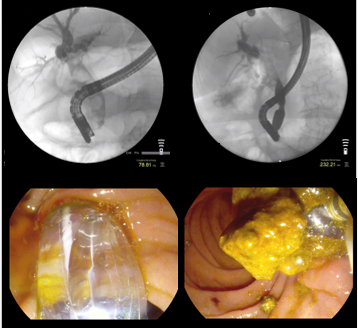 Figure 1 Radiologic and endoscopic view of macrolithiasis treated with dilation assisted stone extraction.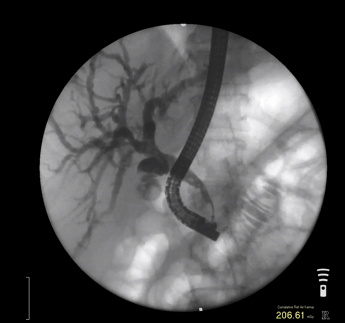 Figure 2 Complex lithiasis with common bile duct distal stricture not suitable for dilation assisted stone extraction treatment.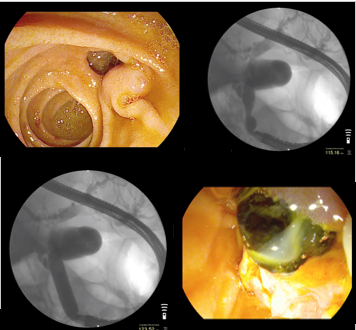 Figure 3 Dilation assisted stone extraction in patient with type II peri-ampullary diverticulum and Billroth-II reconstruction.Table 1 Main characteristics across different studies of patients underwent to endoscopic large balloon papillary dilationAEs: Adverse events; CBD: Common bile duct; EML: Endoscopic mechanical lithotripsy; EPLBD: Endoscopic papillary large balloon dilation; EST: Endoscopic sphincterotomy.Ref.Study designEPLBD/EST patients, n°Stone dimension, cut off, mmEST prior EPLBDDilation time after waist disappearance, sCBD clearance at first session, EPLBD/EST, %EML, EPLBD/EST, %AEs, EPLBD/EST, %Li et al[51], 2018Retrospective, single center161-60≥ 10Complete6098.8/98.318/28.36.8/6.7Karsenti et al[12], 2017Prospective, randomized, multicentric77-73≥ 13CompleteNa96.1/743.9-35.68.1-9.3Kuo et al[29], 2019Retrospective, single center58-31≥ 15Partial12098.3/83.93.4-10.43.4-12.9Teoh et al[33], 2013Prospective, randomized, multicentric73-78≥ 13Partial3089–88.828.8-46.26.8-10.3Jun Bo et al[34], 2013Prospective, randomized, single center63-69≥ 15Partial3080.9-60.87.9-24.611.6-7.9Kogure et al[25], 2020Prospective, randomized, multicentric86-85≥ 12None< 1090.7-78.830.2-48.29.3-9.4Our experience (2016-2020)Retrospective, unpublished72-83≥ 15Complete3088-79.16.4-5.510.3-10